Нам взрослым следует учитывать то, что каждый третий ребёнок,ставший жертвой дорожно-транспортного происшествия, находился в автомобиле в качестве пассажира.Это доказывает, как важно соблюдать следующие правила!!!1.Пристёгивайтесь сами и пристегивайте ребенка ремнями безопасности всегда! В том числе и в чужом автомобиле, и при езде на короткие расстояния. Если это правило автоматически выполняется взрослыми, то оно легко войдёт у ребёнка в постоянную привычку.2.Если это возможно, дети должны занимать самые безопасные места в автомобиле: середину или правую часть заднего сиденья, так как с него можно безопасно выйти прямо на тротуар.3.Как водитель или пассажир вы тоже постоянно являетесь примером для подражания. Не будьте агрессивны по отношению к другим участникам движения, не ругайте их. Вместо объясните ребенку, в чём ошибка других участников дорожного движения. Спокойно признавайте и свои ошибки.4.Во время длительных поездок почаще останавливайтесь. Детям необходимо двигаться. 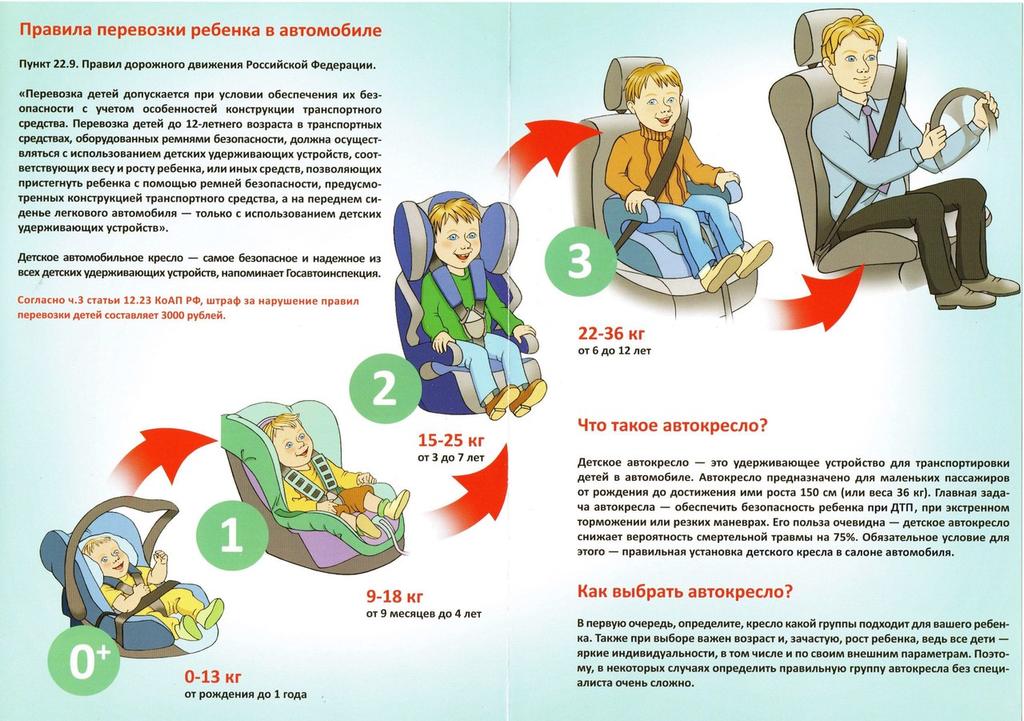 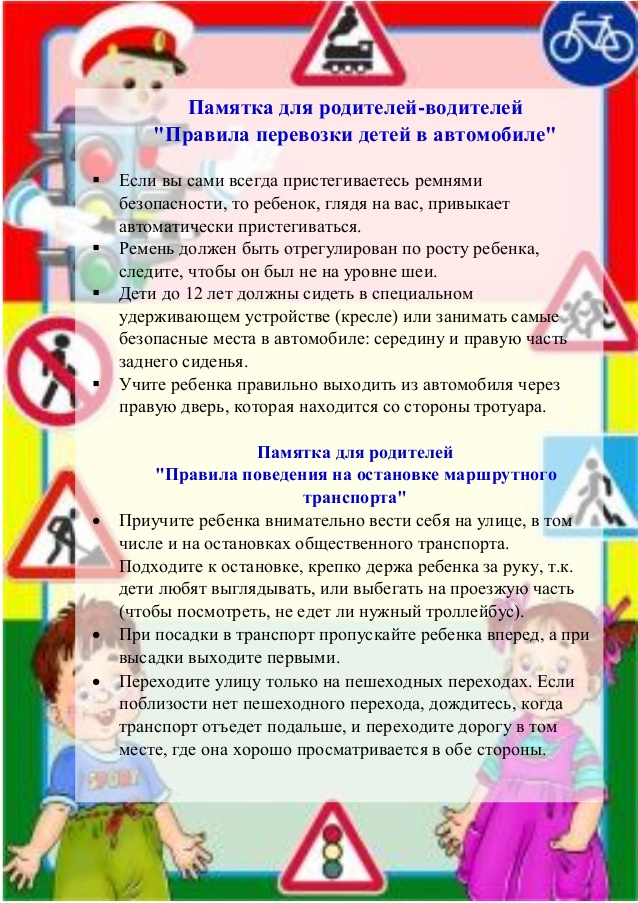 